Auckland Museum TripOn Tuesday the 9th of April room7 and the rest of the school went to the Auckland Museum. I went near the back of the bus with Renee. We played sweet and sour. Most people were sweet. Finally we were at the museum. We went to the wild child exhibit, and then I went in the tree house. There was a lolly place and a school room. I sat on the teacher’s seat. There was an elephant it was big. We went to the weird and wonderful display. I looked at the rocks. There was a sand thing. You had to round up the bugs with sand. It was hard. Then we went to the volcano room. I went into the house. Zac was scared. The room shook and had some news about a volcano warning. The lights flickered. I was scared because I was standing up. When we went to the ocean room there was a glass floor. There were some crabs and a lobster. We went into the war thing there where telephones and a man was speaking about ww1 and ww2. There were canons too. We had lunch and went home. I went at the very back. I saw my dad behind us with Sheryl. We were going to go to Tiptop but we had no time left… but it was fun. By Penelope Cave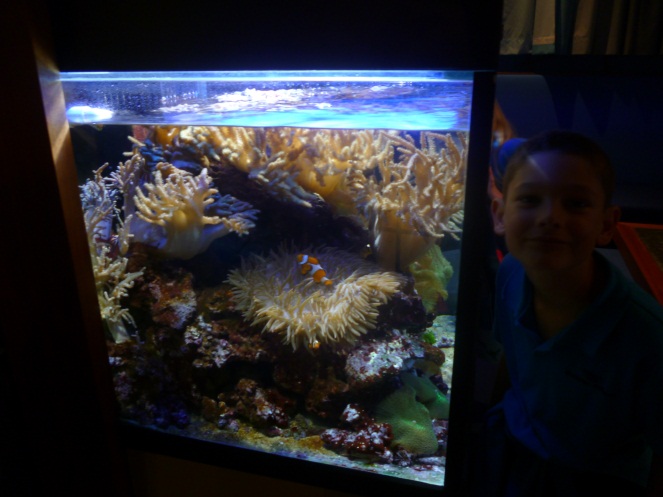 